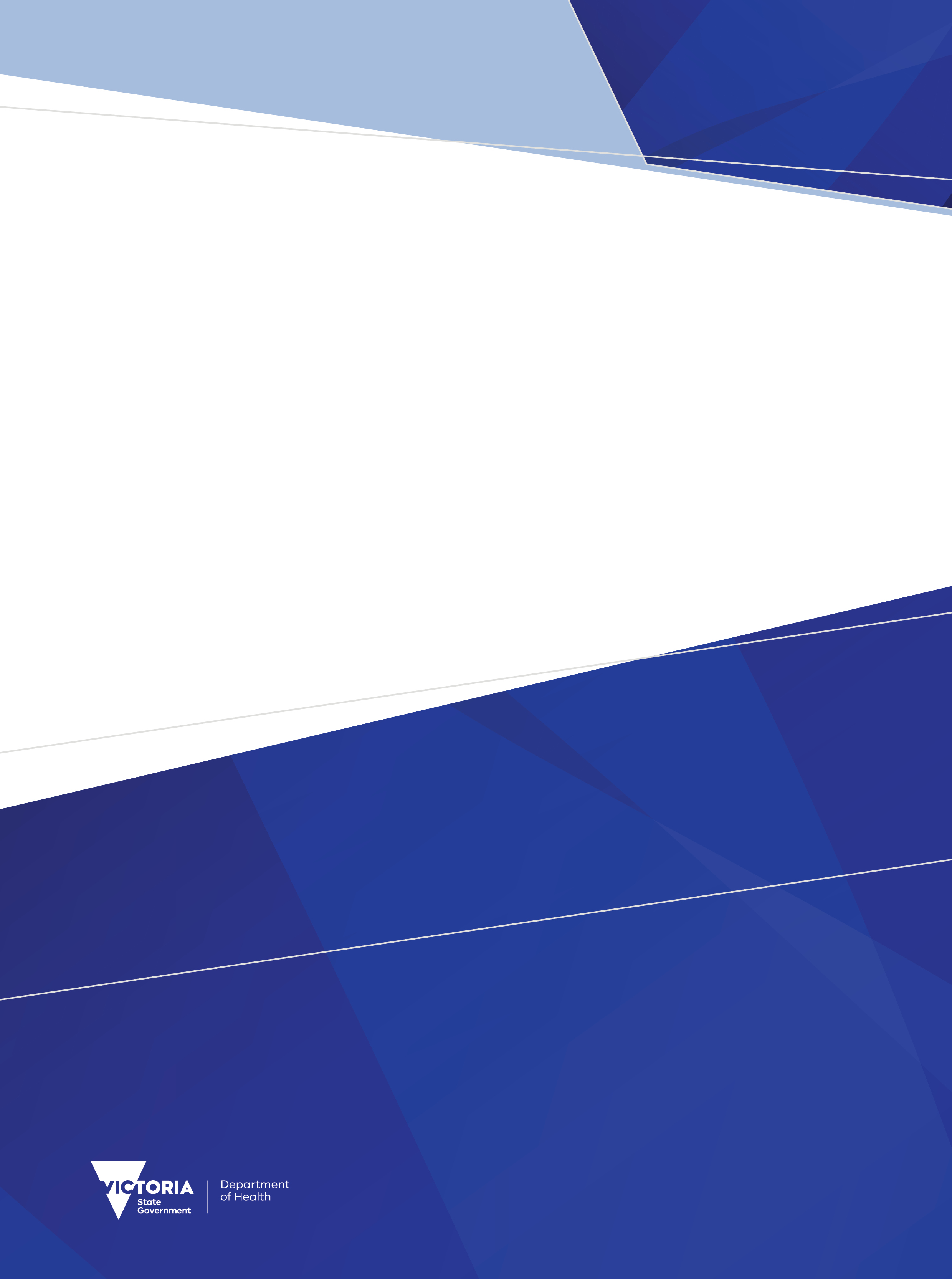 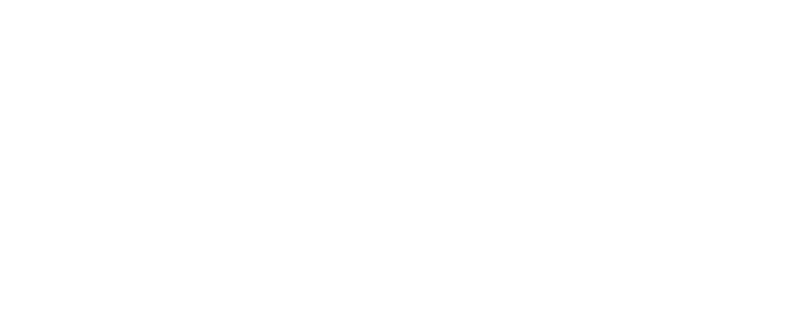 ContentsExecutive summary	5Introduction	5Orientation to this document	6Outcome of proposals	7New data element Gender	8Section 3 Data definitions	8Gender (new)	8Section 5 Compilation and submission	9Section 8 Validation	9742	Invalid Gender (new)	9New data element NDIS participant identifier	10Section 3 Data definitions	10NDIS Participant Identifier (new)	10Section 5 Compliation and submission	11Section 8 Validation	11743	NDIS Participant Flag / Identifier mismatch (new)	11744	Invalid NDIS Participant Identifier (new)	11Move NDIS Participant Flag to Episode Record	12NDIS Participant Flag (amend)	12Section 5 Compilation and submission	13Section 8 Validation	13722	Invalid NDIS Participant Flag (amend)	13Amend code set for Admitting and Discharging  Unit/Specialty	14Admitting Unit/Specialty (a)	14Discharging Unit/Specialty (b)	14Section 8 Validation	14715	Invalid Admitting Unit/Specialty (change to function only)	14716	Invalid Discharging Unit/Specialty (change to function only)	14Amend reporting guide for Duration of Mechanical Ventilation in ICU	15Section 3 Data definitions	15Duration of Mechanical Ventilation in ICU (amend)	15Amend reporting guide for Duration of Stay in ICU	16Section 3 Data definitions	16Duration of Stay in Intensive Care Unit (amend)	16Amend Sex to Sex at birth	17Section 3 Data definitions	17Sex at birth (amend)	17Section 8 Validation	19033	Invalid Sex (change to function only)	19080	Sex Indeterminate, age < 90 days	19215	Sex Indeterminate but Age>= 90 days	19585	Sex Code Other	19Move the Unplanned return to theatre data element to sit on the X5	20Section 3 Data definitions	20Unplanned return to theatre (amend)	20Section 5 Compilation and submission	20Section 8 Validation	20737	Unplanned return to theatre invalid (amend)	20739	Unplanned return to Theatre and valid Proc mismatch (amend)	21Section 5 Compilation and submission	22Episode Record (amend)	22Extra Episode Record (amend)	22Diagnosis Record (amend)	23Section 7 Control reports	23E5 tab (amend)	23X5_Y5 tab (amend)	23New validation	24Section 8 Validation	24740	Pall leave days not equal to Leave Day Total (new)	24Reminder – reporting of Proceduralist ID becomes mandatory in 2023-24	25Proceduralist ID (amend)	25Section 8 Validation	26741	Proceduralist ID invalid (new)	26End of financial year reporting	27Test submissions for 1 July changes	27Executive summaryThe revisions for the Victorian Admitted Episodes Dataset (VAED) for 2023-24 are summarised below:New data elements Gender – reporting optional in 2023-24, mandatory in 2024-25	NDIS Participant IdentifierAmendments to existing data elementsAmend NDIS Participant Flag reporting guide to report on admission, and move data element from Extra Episode Record to Episode Record,	Amend code set for Admitting and Discharging Unit/Specialty, removing codes HIV, DAY, HIGH, NEOI, OUTS, PEIC, WOCH, and adding HITH	Amend reporting guide for Duration of Mechanical Ventilation in ICU to round to nearest hourAmend reporting guide for Duration of Stay in ICU to round to nearest hourAmend Sex to Sex at birth, remove codes 3 Indeterminate, 4 Other, and add 5 Another termMove the Unplanned return to theatre data element from E5 Episode Record to sit on the X5 Diagnosis RecordProceduralist ID reporting becomes mandatory in 2023-24New validations740	Pall leave days not equal to Leave Day Total	741	Proceduralist ID invalid742	Gender invalid743	NDIS Participant Flag / Identifier mismatch744	NDIS participant identifier invalidIntroductionEach year the Department of Health review the Victorian Admitted Episodes Dataset (VAED) to ensure that the data collection supports the department’s business objectives, including national reporting obligations, and reflects changes in hospital funding and service provision arrangements for the coming financial year.Comments provided by the health sector in response to Proposals for revisions across multiple data collections (ESIS, VAED, VEMD and VINAH) for 2023-24 and Proposals for Revisions to the Victorian Admitted Episodes Dataset for 2023-24  have been considered, and where possible, suggestions have been accommodated, resulting in changes to or withdrawal of some proposals.The revisions set out in this document are complete as at the date of publication. Where further changes are required during the year, for example to reference files such as the postcode locality file, data validation rules or supporting documentation, these will be advised via the HDSS Bulletin.An updated VAED manual will be published in due course. Until then, the current VAED manual and subsequent HDSS Bulletins, together with this document, form the data submission specifications for 2023-24.Victorian health services must ensure their software can create a submission file in accordance with the revised specifications and ensure reporting capability is achieved to maintain compliance with reporting timeframes set out in the relevant Department of Health policy and funding guidelines or the Health Services (Health Service Establishments) Regulations 2013.Orientation to this documentNew data elements are marked as (new).Changes to existing data elements are highlighted in greenRedundant values and definitions relating to existing elements are struck through.Comments relating only to the specifications document appear in [square brackets and italics].Validations to be changed are marked * when listed as part of a data element or below a validation table. Anticipated changes are shown under the appropriate manual section headings.Outcome of proposalsProposal 1 - Extend January reporting deadline Proposal withdrawn.Proposal 2A – New data element GenderThe proposal proceeds.Proposal 6 and 7 – Amend Sex to Sex at birthThe proposal proceeds.Proposal 8 – Collect National Disability Insurance Scheme (NDIS) participant identifierThe proposal proceeds, including moving NDIS Participant Flag to Episode Record. Proposal 9 – Collect Aged Care ID NumberProposal withdrawn.Proposal 10 – Collect MET Calls Date TimeDecision not to proceed.Proposal 11 – Add Care Type for Hospital in the HomeDecision not to proceed.Proposal 12 – Amend Admitting and Discharging Unit/Specialty	The proposal proceeds, with amendments.Proposal 13 – Amend reporting guide for Duration of Stay in ICU	The proposal proceeds.Proposal 14 – Amend reporting guide for Duration of Mechanical Ventilation in ICUThe proposal proceeds.Proposal 15 – New validation – Palliative care  leave days not equal to Leave Days TotalThe proposal proceeds	.Proposal 16 – Move the Unplanned return to theatre data item to sit on the X5The proposal proceeds.Proposal 17 – Report end date/time for every ward transferWithdrawn after discussions between proposer and Health Services Data.Proposal 18 – Report end date/time for every Specialty Unit transferWithdrawn after discussions between proposer and Health Services Data.New data element Gender Section 3 Data definitionsGender (new)SpecificationAdministration[Implementation notesThe Standard for Sex, Gender, Variations of Sex Characteristics and Sexual Orientation Variables, 2020 available at <https://www.abs.gov.au/statistics/standards/standard-sex-gender-variations-sex-characteristics-and-sexual-orientation-variables/latest-release> has been developed by the Australian Bureau of Statistics (ABS) to standardise the collection and dissemination of data relating to sex, gender, variations of sex characteristics and sexual orientation.  This document provides some useful advice regarding collecting Sex and Gender data.]Section 5 Compilation and submissionRefer to Episode RecordSection 8 Validation742	Invalid Gender (new)New data element NDIS participant identifierSection 3 Data definitionsNDIS Participant Identifier (new)SpecificationAdministrationSection 5 Compliation and submissionRefer Episode RecordSection 8 Validation743	NDIS Participant Flag / Identifier mismatch (new)744	Invalid NDIS Participant Identifier (new)Move NDIS Participant Flag to Episode RecordNDIS Participant Flag (amend)SpecificationAdministrationSection 5 Compilation and submissionRefer to Episode RecordSection 8 Validation722	Invalid NDIS Participant Flag (amend)Amend code set for Admitting and Discharging  Unit/SpecialtyAdmitting Unit/Specialty (a) Discharging Unit/Specialty (b) SpecificationSection 8 Validation715	Invalid Admitting Unit/Specialty (change to function only)716	Invalid Discharging Unit/Specialty (change to function only)Amend reporting guide for Duration of Mechanical Ventilation in ICUSection 3 Data definitionsDuration of Mechanical Ventilation in ICU (amend)SpecificationAmend reporting guide for Duration of Stay in ICUSection 3 Data definitionsDuration of Stay in Intensive Care Unit (amend)SpecificationAmend Sex to Sex at birthSection 3 Data definitionsSex at birth (amend)SpecificationAdministration[Implementation notesHospitals that require codes 3 and/or 4 for their own purposes should continue to use these codes for internal data collection, and map to code 5 – Another term for reporting purposes.]Section 8 Validation033	Invalid Sex (change to function only)080	Sex Indeterminate, age < 90 days215	Sex Indeterminate but Age>= 90 days585	Sex Code OtherMove the Unplanned return to theatre data element to sit on the X5Section 3 Data definitionsUnplanned return to theatre (amend)SpecificationSection 5 Compilation and submissionRefer to Episode RecordSection 8 Validation737	Unplanned return to theatre invalid (amend)739	Unplanned return to Theatre and valid Proc mismatch (amend)Section 5 Compilation and submissionEpisode Record (amend) Episode Record File StructureAll alpha characters uppercase. All numeric fields are right justified and zero filled.19	Mandatory for all episodes where the patient has a surgical procedure/operation identified in 	the ICD-10-AM/ACHI library file as requiring this data element to be reported. Unplanned 	return to theatre reported in Diagnosis Record from 2023-2420	Optional reporting 2023-24, mandatory in 2024-2521	Moved from J5 record in 2023-24. Reported by public hospitals. Mandatory if Care Type is 	1, 4, 6, 8, 9, P, or MC22	Reported by public hospitals for registered NDIS participantExtra Episode Record (amend) Extra Episode Record File Structure 3	Mandatory if Care Type is 1, 4, 6, 8, 9, P, MC, and Separation Mode is not Z Reported in E5 	Record from 2023-24Diagnosis Record (amend)Diagnosis Record File Structure12	Optional in 2022-23 Mandatory for all episodes where the first coded procedure is one 	identified in the ICD-10-AM/ACHI Library file as requiring Procedure Start Date Time, and 	episodes where Procedure Start Date Time is reported. Mandatory in 2023-24.13	Mandatory for all episodes where the patient has a surgical procedure/operation identified in 	the ICD-10-AM/ACHI library file as requiring this data element to be reported. Section 7 Control reportsE5 tab (amend)J5 tab (amend)X5_Y5 tab (amend)New validation Section 8 Validation740	Pall leave days not equal to Leave Day Total (new)Reminder – reporting of Proceduralist ID becomes mandatory in 2023-24 Proceduralist ID (amend)SpecificationAdministrationSection 8 Validation714	Proceduralist ID / Procedure Start Date Time mismatch (amend)741	Proceduralist ID invalid (new)End of financial year reportingAs shown in the table below:Submissions with header dates prior to 1 July 2023 must use 2022-23 format/values for all recordsFor submissions with header dates of 1 July 2023 onwards, the Separation Date of the episode determines the format/values applicable Separation Date prior to 1 July 2023 must use 2022-23 format/valuesSeparation Date 1 July 2023 or later must use 2023-24 format/valuesFor patients ‘remaining in’ on 30 June 2023 this may involve updating episode data previously reported in a June submission from 2022-23 format/values to 2023-24 format/values Format / values by submission month and Separation DateTest submissions for 1 July changesInformation regarding testing for 1 July changes will be published later in the HDSS Bulletin.Email HDSS help desk <hdss.helpdesk@health.vic.gov.au> to add your name to the Bulletin mailing list.Specifications for revisions to the Victorian Admitted Episodes Dataset (VAED) for 2023-24December 2022OFFICIALTo receive this document in another format, email HDSS help desk <HDSS.helpdesk@health.vic.gov.au>.Authorised and published by the Victorian Government, 1 Treasury Place, Melbourne.© State of Victoria, Australia, Department of Health, December 2022.Available at HDSS annual changes < https://www.health.vic.gov.au/data-reporting/annual-changes>DefinitionHow a person describes their gender, as represented by a codeField size1LayoutNLocationEpisode RecordReported byAll Victorian hospitals (public and private)Optional in 2023-24, mandatory in 2024-25Reported forAll admitted episodes of careCode setCode	Descriptor1	Man, or boy, or male2	Woman, or girl, or female3	Non-binary 4	Different term5	Prefer not to answer9	Not statedReporting guideGender is a social and cultural concept. It is about social and cultural differences in identity, expression and experience as a man, boy, woman, girl, or non-binary person. The terms sex and gender are interrelated, and are often used interchangeably, however they are distinct concepts:Sex is understood in relation to sex characteristics. Sex recorded at birth refers to what was determined by sex characteristics observed at birth or in infancyGender is about social and cultural differences in identity, expression, and experience.A person's gender may differ from their sex and may also differ from what is indicated on their legal documents.  A person's gender may stay the same or can change over the course of their lifetime. 1	Man, or boy, or maleA person who describes their gender as man, or boy, or male.2	Woman, or girl, or femaleA person who describes their gender as woman, or girl, or female.3	Non-binaryA person who describes their gender as non-binary.Non-binary is an umbrella term describing gender identities that are not exclusively male or female4	Different termA person who describes their gender as a term other than man/boy/male, woman/girl/female or non-binary.5	Prefer not to answerA person who prefers not to respond on how they describe their gender.9	Not stated or inadequately describedIncludes:Question unable to be asked such as when the patient is unconscious or too unwell.Validations742	Gender invalidPurposeTo measure usage of services and identify needs and gaps in provision. To inform development of targeted programs and funding of services.Principal data usersCollection start2023-24Definition sourcePerson—gender, code X (METEOR 741842)Code set sourceAustralian Bureau of Statistics Alternative Code system for Gender, Standard for Sex, Gender, Variations of Sex Characteristics and Sexual Orientation Variables, 2020.EffectREJECTIONProblemThe E5 Episode Record’s Gender is invalid.RemedyCheck Gender, amend as appropriate and re-submit the E5.DefinitionNational Disability Insurance Scheme (NDIS) participant number of person who is a registered NDIS participantField size9LayoutNNNNNNNNN or spacesLocationEpisode RecordReported byPublic hospitalsReported forRegistered NDIS participantsReported whenOn admission and updated at any time during the episodeCode setAllocated by the National Disability Insurance AgencyReporting guideThe NDIS participant number is the unique reference number allocated to the individual by the NDIS as a form of identification once the agency has approved the provision of NDIS services for that person.For new NDIS participants, report the NDIS participant number as soon as this becomes available.Valid:First two characters can only be ‘43’ (in that order) or ‘99’All numeric or all spacesFor NDIS participants who are unable to provide their number report 999999999For non-NDIS participants, report spaces in this fieldValidations743	NDIS Participant Flag / Identifier mismatch744	Invalid NDIS Participant identifierRelated itemsSection 3 NDIS Participant FlagPurposeTo identify NDIS participants within health data collections, and the primary identifier for data linkage between health data collections and the NDIAPrincipal data usersHealth Services and Aged Care Policy, Department of HealthCollection startJuly 2023Definition sourceDepartment of HealthCode set sourceNational Disability Insurance AgencyEffectWarningProblemThe public hospital E5 Episode Record has an invalid combination of NDIS Participant Flag and NDIS Participant Identifier.Either NDIS Participant Flag is 2 Yes – new NDIS participant during this admission or 3 Yes – existing NDIS participant prior to admission but NDIS Participant Identifier has not been reported.Or NDIS Participant Identifier has been reported but NDIS Participant Flag is not 2 Yes – new NDIS participant during this admission or 3 Yes – existing NDIS participant prior to admissionRemedyCheck NDIS Participant Flag, and NDIS Participant Identifer, amend as appropriate and re-submit E5.If NDIS Participant Flag 2 or 3 is correct, NDIS Participant Identifer must be reported. If the NDIS participant is not able to provide their number report NDIS Participant Identifier 999999999If NDIS Participant Identifier is correct, NDIS Participant Flag must be 2 or 3If NDIS Participant Flag 1 No or 4 Not stated is correct, the NDIS Participant Identifier field must be spacesEffectREJECTIONProblemThe public hospital E5 Episode Record’s NDIS Participant identifier is invalidRemedyCorrect NDIS Participant identifier and re-submit E5Valid:First two characters can only be ‘43’ (in that order) or ‘99’All numeric or all spacesFor NDIS participants who are unable to provide their number report 999999999For non-NDIS participants, report spaces in this fieldDefinitionNational Disability Insurance Scheme (NDIS) participant status of personField size1LayoutNLocationExtra Episode RecordReported byPublic hospitalsReported forEpisodes with:Care Types 1, 4, 6, 8, 9, P, MC, and Separation Mode is not equal to ZOptional for episodes with:Care Types 5xReported whenOn admission and updated at any time during the episodeA Separation Date is reported in the Episode RecordCode setCode	Descriptor1	No2	Yes – new NDIS participant during this admission3	Yes – existing NDIS participant prior to admission4	Not statedReporting guideFor NDIS participants, also report their NDIS Participant IdentifierValidations722	Invalid NDIS Participant Flag*743	NDIS Participant Flag / Identifier mismatch744	Invalid NDIS Participant identifierRelated itemsSection 3 NDIS Participant IdentifierPurposeTo compare cohorts with NDIS dependence to those without to determine impacts on LOSAnalyse long term outcomes of timeliness and availability of NDIS supports on patient cohortsPrincipal data usersMultiple internal and external data usersCollection startJuly 2021Definition sourceDepartment of HealthCode set sourceDepartment of HealthEffectREJECTIONProblemThe public hospital E5 Episode Record’s has a Separation Date, Care Type is 1, 4, 6, 8, 9, P, MC, and Separation Mode is not equal to Z, but the J5 Extra Episode Record’s NDIS Participant Flag is blank or invalid.RemedyCheck Care Type and , Separation Date, Separation Mode, NDIS Participant Flag, amend as appropriate and re-submit the E5/J5Definition(a) Unit/Specialty patient is admitted under(b) Unit/Specialty at separationLayoutAAAA or AAAspaceAAAA or AAAspaceLocationEpisode RecordEpisode RecordReported byAll Victorian hospitals (public and private)Reported forAll admitted episodes of careReported when(a) The Episode Record is reported(b) A Separation Date is reported in the Episode RecordCode setCode	DescriptorHIV	AIDS/HIV UnitDAY	Day surgeryHIGH	High Dependency UnitNEOI	Neonatal Intensive CareOUTS	Outpatients - SpecialistsPEIC	Paediatric - Intensive CareWOCH	Women and Child Health Medical/SurgicalHITH	Hospital in the Home[incomplete code set, no change to remainder of data element]DefinitionTotal duration of Mechanical Ventilation (MV) in hours provided in an approved Intensive Care Unit (ICU) or Neonatal Intensive Care (NICU) during this episode of careField size4LayoutNNNN or spaces Right justified, zero filledLocationDiagnosis RecordReported byPublic and private hospitals with an approved ICU or NICU, and hospitals contracting with a hospital with an approved ICU.Otherwise, report spacesReported forEpisodes where MV is provided in such an ICU or NICU. Otherwise, report spaces.Reported whenA Separation Date is reported in the Episode RecordCode setA number in the range 0001 to 9999Reporting guideIf the patient has more than one period of MV in ICU during this episode, the total duration of all such periods is reported.Duration is reported in hours, rounded up to the nearest hour. For example, if the total duration of MV in ICU was 98 hours 15 minutes, report 98 hours. If the total duration of MV in ICU was 125 hours 30 minutes, report 126 hours.Only MV hours provided in an ICU are counted:Where a patient is intubated and MV starts in an operating theatre, for the purposes of the Duration of MV field, the counting of the duration of MV commences when the patient enters the ICU.It is not necessary to stop the MV clock when a ventilated patient is transferred from the ICU to theatre and back; instead the intervening hours will count towards the total MV hours.Where a patient receives MV in a combined ICU/CCU, report the ICU/CCU hours in the ICU field, not the CCU field.Refer to ACS 1006 Ventilatory support.Duration of MV is validated against Duration of Stay in ICU.[no change to remainder of data element]DefinitionTotal duration of stay (hours) in an approved Intensive Care Unit (ICU) or Neonatal Intensive Care Unit (NICU), during this episode of care.Field size4LayoutNNNN or spaces Right-justified, zero-filledLocationDiagnosis RecordReported byPublic and private hospitals with an approved ICU/NICU, and hospitals contracting with a hospital with an approved ICU. Otherwise, report spaces.Reported forEpisodes where time is spent in such an ICU/NICU. Otherwise, report spaces.Reported whenA Separation Date is reported in the Episode Record.Code setA valid number in the range 0001 to 9999.Reporting guideIf patient has more than one period in ICU/NICU during this episode, the total duration of all such periods is reported.Duration is reported in hours, rounded up to the nearest hour’.For example, if the total duration of stay in ICU was 98 hours 15 minutes, report 98 hours. If the total duration of stay in ICU was 125 hours 30 minutes, report 126 hours. Only the time in the ICU/NICU is counted, not time, for example, in an operating theatre.Where a hospital has a combined ICU/CCU, the duration of stay is reported in either the ICU field or the CCU field, not both. However, where a patient receives mechanical ventilation or non-invasive ventilation in a combined ICU/CCU, report the ICU/CCU hours in the ICU field, not the CCU field.A patient admitted to an ICU/NICU in Hospital B during a contracted service episode has the duration of that ICU/NICU stay reported by Hospital B; Hospital A also reports the hours spent in ICU/NICU in Hospital B in addition to any hours spent in ICU/NICU at Hospital A.[no change to remainder of data element]DefinitionThe sex of the person as recorded at birth or infancyField size1LayoutNLocationEpisode RecordReported byAll Victorian hospitals (public and private)Reported forAll admitted episodes of careCode setCode	Descriptor1	Male2	Female3	Indeterminate 4	Other5	Another termReporting guideThe term 'sex' refers to a person's biological characteristics. A person's sex is usually described as being either male or female; some people may have both male and female characteristics, or neither male nor female characteristics, or other sexual characteristics.Sex recorded at birth refers to what was determined by sex characteristics observed at birth or infancy. Hospitals should refrain from making assumptions about a person's sex based on indicators such as their name, voice or appearance1	MalePersons whose sex at birth or infancy was recorded as male.2	FemalePersons whose sex at birth or infancy was recorded as female. 5	Another termPersons whose sex at birth or infancy was recorded as another term (not male or female).A person’s sex is usually described as either being male or female. Some people may have both male and female characteristics. Sex is assigned at birth and is relatively fixed.A person’s sex may change during their lifetime as a result of procedures known alternatively as sex change, gender reassignment or transgender reassignment.  Throughout this process, which may be over a considerable period of time, sex could be recorded as either Male or Female.3 	IndeterminateUsed for infants with ambiguous genitalia, where the biological sex, even following genetic testing, cannot be determined. This code should not generally be used on data collection forms completed by the respondent. Code 3 can only be assigned for infants aged less than 90 days.4 	OtherIncludes:An intersex person, who because of a genetic condition was born with reproductive organs or sex chromosomes that are not exclusively male or female  Excludes: Transgender, transsexual and chromosomally indeterminate individuals who identify with a particular sex (male or female).Validation033	Invalid Sex*059	Maternity - Not Female080	Sex Indeterminate, age < 90 days127	Nil Value DRG160	AR-DRG Grouper GST Code>Zero215	Sex Indeterminate but Age>= 90 days354	Code & Sex Incompatible397	Sep Referral Postnatal, Incompat Age/Sex580	MHSWPI Valid, no Matching Sex585	Sex Code OtherRelated itemsSection 2: Age, DRG ClassificationPurposeTo enable:Analyses of service utilisation and epidemiological studiesVerification of other fields (such as diagnosis and procedure codes) for consistency.To assist in the allocation of DRGsPrincipal data usersMultiple internal and external data usersCollection start1979-80Version2 effective 1 July 2023 (updated from Sex to Sex at birth)Definition sourceABS Person—sex, code X (METEOR 741686)Code set sourceNHDD (DH modified) Person—sex, code X (METEOR 741686)DefinitionAn indicator of whether a patient had a surgical procedure/operation and required an unplanned return to the operating theatre during the same episode of admitted careField size1LayoutN or space  LocationEpisode Diagnosis RecordReported byPublic and private hospitalsReported forAll episodes where the patient had a surgical procedure/operation identified in the ICD-10-AM/ACHI Library file as requiring the unplanned return to theatre data element to be reported. [ICD Library file: column L code practices, code 6]Reported whenAt any time during the episodeCode set1	Yes2	No9	Not stated/inadequately describedValidation737	Unplanned return to theatre invalid*739	Unplanned return to theatre and valid Proc mismatch*EffectREJECTIONProblemThe E5 Episode X5 Diagnosis Record’s Unplanned return to theatre is invalid.RemedyCheck E5 X5 Unplanned Return to Theatre, amend as appropriate and re-submit the E5 X5.EffectWarning REJECTIONProblemA coded procedure in the X5 Diagnosis Record is one identified in the ICD-10-AM/ACHI Library file as requiring an Unplanned Return to Theatre Indicator [ICD Library file: column L code practices, code 6] There is no unplanned return to theatre flag reported for this record or the flag has been reported for a record that does not require the flag to be reported.RemedyCheck whether the procedure/s coded require an Unplanned Return to Theatre indicator be reported.NoteData ItemField SizeRecord PositionLayoutMSex at birth140N[incomplete table – shows changes only]19Unplanned return to theatre(reported in X5 from 2023-24)1294N or space20Gender1295N or space21NDIS Participant flag1296N or space22NDIS Participant identifier9297NNNNNNNNNTotal294 305NoteData ItemField SizeRecord PositionLayout[Incomplete table – shows changes only]3NDIS Participant Flag(reported in E5 from 2023-24)125N or spaceNoteData ItemField SizeRecord PositionLayout[incomplete table – shows changes only]12Proceduralist ID13249XXXXXXXXXXXXX13Unplanned return to theatre1262N or spaceTotal2612Column headerDescription[incomplete table – shows changes only]sexSex at birth of the patientunplanned_rtn_theatreUnplanned return to theatregenderGender of the patientndis_IDNDIS Participant identifierndis_flag	NDIS Participant FlagColumn headerDescription[incomplete table – shows changes only]ndis_flagNDIS Participant FlagColumn headerDescription[incomplete table – shows changes only]unplanned_rtn_theatreUnplanned return to theatreEffectREJECTIONProblemThe E5 Episode Record’s Care Type is 8 Palliative Care, but the total P5 Palliative Record’s Leave days – Phase of Care on Admission, Leave days – Phase of Care Change, and Leave days – Final Phase of Care is not equal to the E5 Episode Record’s Leave with Permission Days Total.RemedyCheck the P5’s Leave days – Phase of Care on Admission, Leave days – Phase of Care Change, and Leave days – Final Phase of Care and E5’s Leave with Permission Days Total, amend as appropriate and re-submit the E5 and P5 as required.DefinitionThe Australian Health Practitioner Regulation Agency (AHPRA) number of the health practitioner performing the procedureField size13LayoutXXXXXXXXXXXXXLocationDiagnosis RecordDiagnosis RecordReported byAll Victorian hospitals (public and private)Optional in 2022-23, Mandatory in 2023-24Reported forAll admitted episodes of care where the first coded procedure is one identified in the ICD-10-AM/ACHI Library file as requiring the procedure start date time [ICD Library file: column L code practices, code 4 and 6], and episodes where Procedure Start Date Time is reportedReported whenThe Diagnosis Record is reportedCode setAHPRA numberReporting guideValidations714	Proceduralist ID / Procedure Start Date Time mismatch*741	Proceduralist ID invalidRelated itemsProcedure Start DatePurposeTo monitor quality and safetyPrincipal data usersVictorian Agency for Health Information (VAHI)Collection start2018-19Definition sourceVAHICode set sourceAustralian Health Practitioner Regulation AgencyEffectWarning REJECTIONProblemThe X5 Diagnosis Record has an invalid combination of Proceduralist ID and Procedure Start Date Time.If Procedure Start Date Time is reported, Proceduralist ID must be present (reporting of Proceduralist ID optional in 2021-22)RemedyCheck Proceduralist ID and Procedure Start Date Time, amend as appropriate and re-submit the X5.EffectREJECTIONProblemThe X5 Diagnosis Record’s Proceduralist ID is not 13 characters in length.RemedyCorrect the Proceduralist ID and re-submit the X5.Submission monthAdmission DateSeparation DateUnique KeyFormat/ValuesJune01/06/202330/06/20230000555552022-23June20/06/202300/00/00000000666662022-23July25/06/202330/06/20230000777772022-23July20/06/202301/07/00000000666662023-24July01/07/202310/07/20230000888882023-24July02/07/202300/00/00000000333332023-24